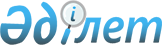 "Ішкі су көлігі ұйымдарының басшылары, мамандары және басқа да қызметшілері лауазымдарының үлгілік біліктілік сипаттамаларын бекіту туралы" Қазақстан Республикасы Инвестициялар және даму министрінің 2017 жылғы 30 маусымдағы № 408 бұйрығына өзгерістер енгізу туралыҚазақстан Республикасы Көлік министрінің 2024 жылғы 22 ақпандағы № 82 бұйрығы. Қазақстан Республикасының Әділет министрлігінде 2024 жылғы 27 ақпанда № 34059 болып тіркелді
      БҰЙЫРАМЫН:
      1. "Ішкі су көлігі ұйымдарының басшылары, мамандарыжәне басқа да қызметшілері лауазымдарының үлгілік біліктілік сипаттамаларын бекіту туралы" Қазақстан Республикасы Инвестициялар және даму министрінің 2017 жылғы 30 маусымдағы № 408 бұйрығына (Нормативтік құқықтық актілерді мемлекеттік тіркеу тізілімінде № 15454 болып тіркелген) мынадай өзгерістер енгізілсін:
      кіріспе мынадай редакцияда жазылсын:
      "Қазақстан Республикасы Еңбек Кодексінің 16-бабының 17) тармақшасына сәйкес БҰЙЫРАМЫН:";
      көрсетілген бұйрықпен бекітілген Ішкі су көлігі ұйымдарының басшылары, мамандары және басқа да қызметшілері лауазымдарының үлгілік біліктілік сипаттамаларында:
      1-тарауда:
      "Кеме қатынайтын гидротехникалық құрылысының (шлюз) бастығы" деген 1-параграфта
      2-тармақ мынадай редакцияда жазылсын:
      "2. Мыналарды:
      Қазақстан Республикасының Еңбек Кодексін;
      Қазақстан Республикасының Экологиялық кодексін;
      Қазақстан Республикасының Азаматтық Кодексін;
      Қазақстан Республикасының Су Кодексін;
      "Күзет қызметі туралы" Қазақстан Республикасының Заңын (бұдан әрі –Күзет қызметі туралы заңы);
      "Ішкі су көлігі туралы" Қазақстан Республикасының Заңын (бұдан әрі – Ішкі су көлігі туралы заңы);
      "Кеме қатынайтын гидротехникалық құрылыстарды (шлюздерді) техникалық пайдалану, зерттеп-қарау және жөндеу қағидаларын бекіту туралы" Қазақстан Республикасы Инвестициялар және даму министрінің 2015 жылғы 30 сәуірдегі № 550 бұйрығын (Нормативтік құқықтық актілерді мемлекеттік тіркеу тізілімінде № 11915 болып тіркелген) (бұдан әрі – Кеме қатынайтын гидротехникалық құрылыстарды (шлюздерді) техникалық пайдалану, зерттеп-қарау және жөндеу қағидалары);
      "Кемелерді кеме қатынасы шлюздері арқылы өткізу қағидасын бекіту туралы" Қазақстан Республикасы Көлік және коммуникация министрінің 2011 жылғы 28 ақпандағы № 95 бұйрығын (Нормативтік құқықтық актілерді мемлекеттік тіркеу тізілімінде № 6843 болып тіркелген) (бұдан әрі – Кемелерді кеме қатынасы шлюздері арқылы өткізу қағидасы);
      "Ішкі су жолдарымен жүзу қағидаларын бекіту туралы" Қазақстан Республикасы Инвестициялар және даму министрінің 2015 жылғы 30 сәуірдегі № 537 бұйрығын (Нормативтік құқықтық актілерді мемлекеттік тіркеу тізілімінде № 11347 болып тіркелген) (бұдан әрі – Ішкі су жолдарымен жүзу қағидалары);
      кеме қатынасы шлюзінің, оның жекелеген элементтерінің, құрылыстары мен жабдықтарының тағайындалуы мен құрылысы, олардың техникалық сипаттамалары, оларды пайдалану жөніндегі қағидалар мен нұсқаулықтарды;
      кеме қатынасы шлюзінің жалпы, оның жекелеген элементтерінің (жабдық, гидротехникалық құрылыстар) конструктивтік ерекшеліктері мен техникалық жай-күйін;
      кеме қатынасы шлюзін пайдаланудың режимдері мен жеке ерекшеліктерін;
      кеме қатынасы шлюзінде орнатылған бақылау-өлшеу аппаратурасының тағайындалуы, орналасуы, жұмыс қағидаты мен тәртібін;
      кеме қатынасы шлюзінің өндірістік жоспарын;
      кеме қатынасы шлюзі жұмыстарының өндіріс кестелерін;
      экономика негіздері, өндірісті, еңбек пен басқаруды ұйымдастыру;
      ішкі еңбек тәртібінің қағидаларын;
      еңбек қауіпсіздігі және еңбекті қорғау, өндірістік санитария және өрт қауіпсіздігі бойынша талаптарды білуі тиіс.";
      "Кеме қатынайтын гидротехникалық құрылыс (шлюз) бастығының өндіріс жөніндегі орынбасары" деген 7-параграфта
      2-тармақтың бесінші абзацы мынадай редакцияда жазылсын:
      "Азаматтық қорғау туралы" Қазақстан Республикасының Заңын (бұдан әрі – Азаматтық қорғау туралы заңы);";
      "Кеме қатынайтын гидротехникалық құрылыс (шлюз) бастығының жалпы мәселелер жөніндегі орынбасары" деген 8-параграфта
      2-тармақтың төртінші және бесінші абзацы мынадай редакцияда жазылсын:
      "Қазақстан Республикасының Бюджет кодексін;
      "Салық және бюджетке төленетін басқа да міндетті төлемдер туралы" Қазақстан Республикасының Кодексін (Салық кодексі);";
      "Кеме қатынайтын гидротехникалық құрылыстың (шлюздің) бас механигі" деген 9-параграфта
      2-тармақтың төртінші абзацы мынадай редакцияда жазылсын:
      "Техникалық реттеу туралы" Қазақстан Республикасының Заңын;";
      "Кеме қатынайтын гидротехникалық құрылыстың (шлюздің) бас гидротехнигі" деген 10-параграфта
      2-тармақтың үшінші абзацы мынадай редакцияда жазылсын:
      "Қазақстан Республикасындағы сәулет, қала құрылысы және құрылыс қызметі туралы" Қазақстан Республикасының Заңын (бұдан әрі – Қазақстан Республикасындағы сәулет, қала құрылысы және құрылыс қызметі туралы заңы);";
      11-параграфта "Кеме қатынайтын гидротехникалық құрылыстың (шлюздің) бас энергетигі"
      2-тармақтың үшінші абзацы мынадай редакцияда жазылсын:
      "Электр энергетикасы туралы" Қазақстан Республикасының Заңын;".
      2. Қазақстан Республикасы Көлік министрлігінің Теміржол және су көлігі комитеті заңнамада белгіленген тәртіппен:
      1) осы бұйрықты Қазақстан Республикасының Әділет министрлігінде мемлекеттік тіркеуді;
      2) осы бұйрықты Қазақстан Республикасы Көлік министрлігінің интернет-ресурсында орналастыруды қамтамасыз етсін.
      3. Осы бұйрықтың орындалуын бақылау жетекшілік ететін Қазақстан Республикасының Көлік вице-министріне жүктелсін.
      4. Осы бұйрық алғашқы ресми жарияланған күнінен кейін күнтізбелік он күн өткен соң қолданысқа енгізіледі.
       "КЕЛІСІЛДІ"
      Қазақстан Республикасы
      Еңбек және халықты
      әлеуметтік қорғау министрлігі
					© 2012. Қазақстан Республикасы Әділет министрлігінің «Қазақстан Республикасының Заңнама және құқықтық ақпарат институты» ШЖҚ РМК
				
      Қазақстан Республикасының Көлік министрі 

М. Карабаев
